REGISTRACIJA IR INFORMACIJASEMINARO TEMOS: 2020-04-04 NORIMO ELGESIO FORMAVIMAS KLIKERIO PAGALBA, Ar reikia viešbučio:  Taip, Ne. (nereikalingą išbraukti)Žmonės, kurie gyvens viešbutyje ( skaičius, vyrų skaičius, moterų skaičius, vaikų skaičius):-------------------------------------------------------------------------------------------------------------Seminaro mokestis vienam asmeniui su šuniu 40 eu. , be šunio 20 eu.   (atsiskaitymo duomenys pateikti apačioje, skyrelyje paskirtis nurodyti-  seminaro mokestis): Sumokėjau: Taip, Ne. (nereikalingą išbraukti) Registracija  iki š.m. kovo 31 dienos. ( Reg. blankus siusti el. pas. v.glodenis@tsklubas.lt )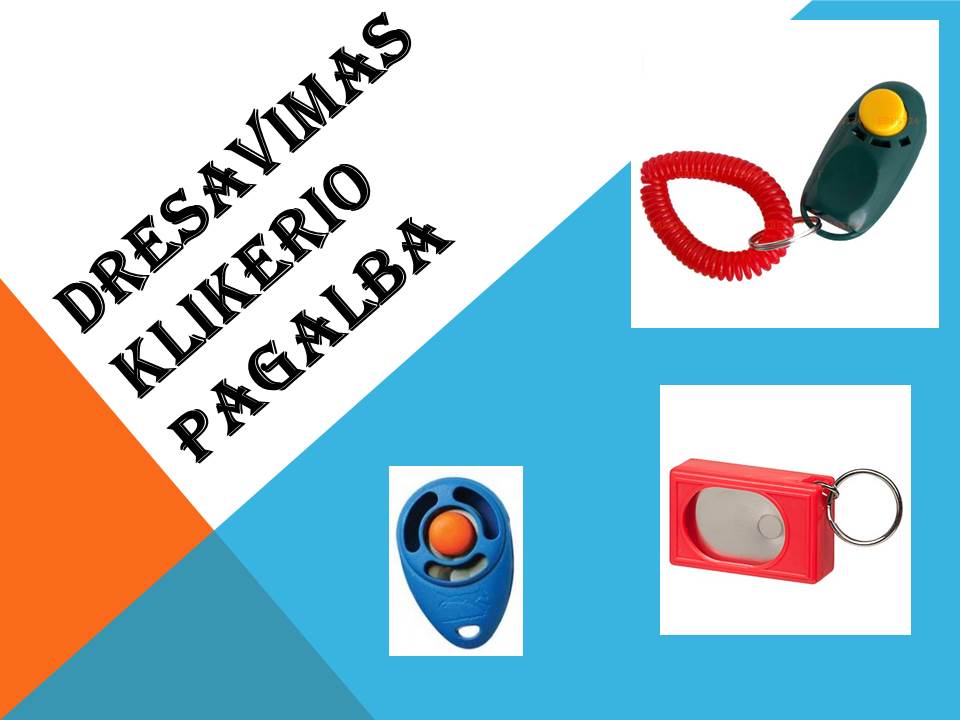 Všį Tarnybinės šunininkystės klubas. Viešasis juridinis asmuo kodas 302326407, Kelmijos Sodų 15-oji gatvė 11, Vilnius, LT-02218,  tel./faks. 852358929 mob. +37065646277 el.p. info@tsklubas.lt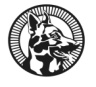 Bankas: Swedbank, kodas LT 73000, sąskaitos Nr. LT357300010115273062AtstovaujamaOrganizacija arba asmuoAtstovaujamaOrganizacija arba asmuoAtstovaujamaOrganizacija arba asmuo( Fizinio asmens- vardas pavardė, Juridinio asmens- rekvizitai )( Fizinio asmens- vardas pavardė, Juridinio asmens- rekvizitai )( Fizinio asmens- vardas pavardė, Juridinio asmens- rekvizitai )( Fizinio asmens- vardas pavardė, Juridinio asmens- rekvizitai )( Fizinio asmens- vardas pavardė, Juridinio asmens- rekvizitai )( Fizinio asmens- vardas pavardė, Juridinio asmens- rekvizitai )DalyviaiŠuns vedlysŠuns vedlysŠuns vedlysŠuoŠuoŠuoDalyviaiVardasPavardėTel.Nr.VardasVeislėAmžius (metais)1234